for first order, liquid CSTR     for first order, reversible liquid CSTR,       not f(CA0)general EB: adiabaticPFR non-equimolar gas reaction:    CSTR non-equimolar gas reaction   Nonadiabatic 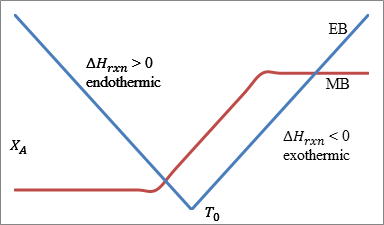 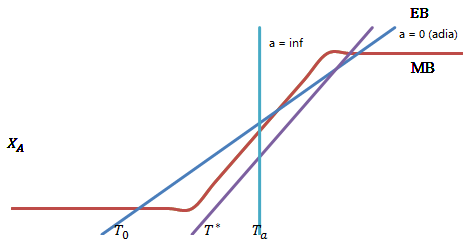 Unsteady operation of nonisothermal reactors MSS are possible with exothermic wall-cooled CSTR and adiabatic PFR with large recycle ratioBSTRCSTRCSTRPFRMBrt/V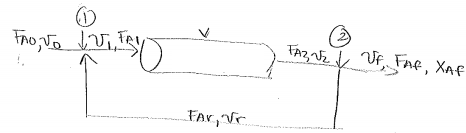 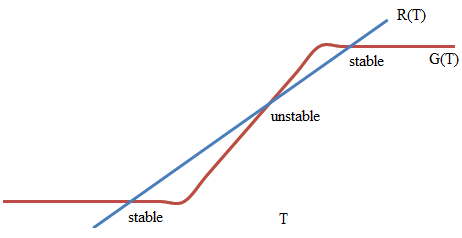 G(T)=R(T) = Maximum X occurs at maximum G(T)Parallel reactionsA  DA  USeries reactionsADUParallel series reactionA+B  DA+D  UDefinition of selectivity    Definition of selectivity    maximize CA CB by PFR at high P (no diluents) or batchmaximize CA CB by PFR at high P (no diluents) or batchmaximize CA CB by PFR at high P (no diluents) or batchmaximize CA CB by PFR at high P (no diluents) or batchminimize CA CB by CSTR or large recycle in PFR, dilute with inertmaximize CA minimize CB, add B constantly in semibatch or in PFR along the axial length, recycle with excess Amaximize CA minimize CB, add B constantly in semibatch or in PFR along the axial length, recycle with excess Amaximize CA minimize CB, add B constantly in semibatch or in PFR along the axial length, recycle with excess Amaximize CA minimize CB, add B constantly in semibatch or in PFR along the axial length, recycle with excess Amaximize CB minimize CA, add A constantly in semibatch or in PFR along the axial length, recycle with excess BAD    AU     high T favors the reaction with higher EaAD    AU     high T favors the reaction with higher EaAD    AU     high T favors the reaction with higher EaAD    AU     high T favors the reaction with higher EaHigh R gives high SD but low throughputLow R gives low SD but high throughput